THE EFFECTIVENESS OF BRAINSTORMING TECHNIQUE TO IMPROVE STUDENTS’ WRITING ABILITY OF THE EIGHT GRADE AT JUNIOR HIGH SCHOOL 36 SIJUNJUNGTHESISSubmitted in partial Fulfilment as one of the Requirements for Strata One (SI) Degree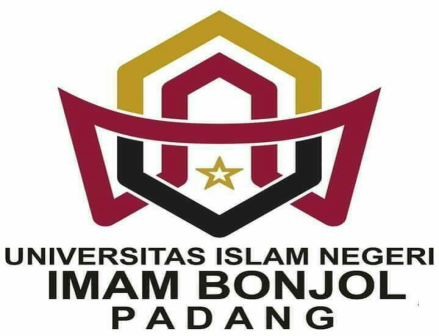      UIN IMAM BONJOL  PADANGBy:Fitri Nengsih1314050367DEPARTMENT OF ENGLISH TADRIS FACULTY OF ISLAMIC EDUCATION AND TEACHER TRAINING  STATE ISLAMIC UNIVESITY (UIN) IMAM BONJOL PADANG1439 H/2018 M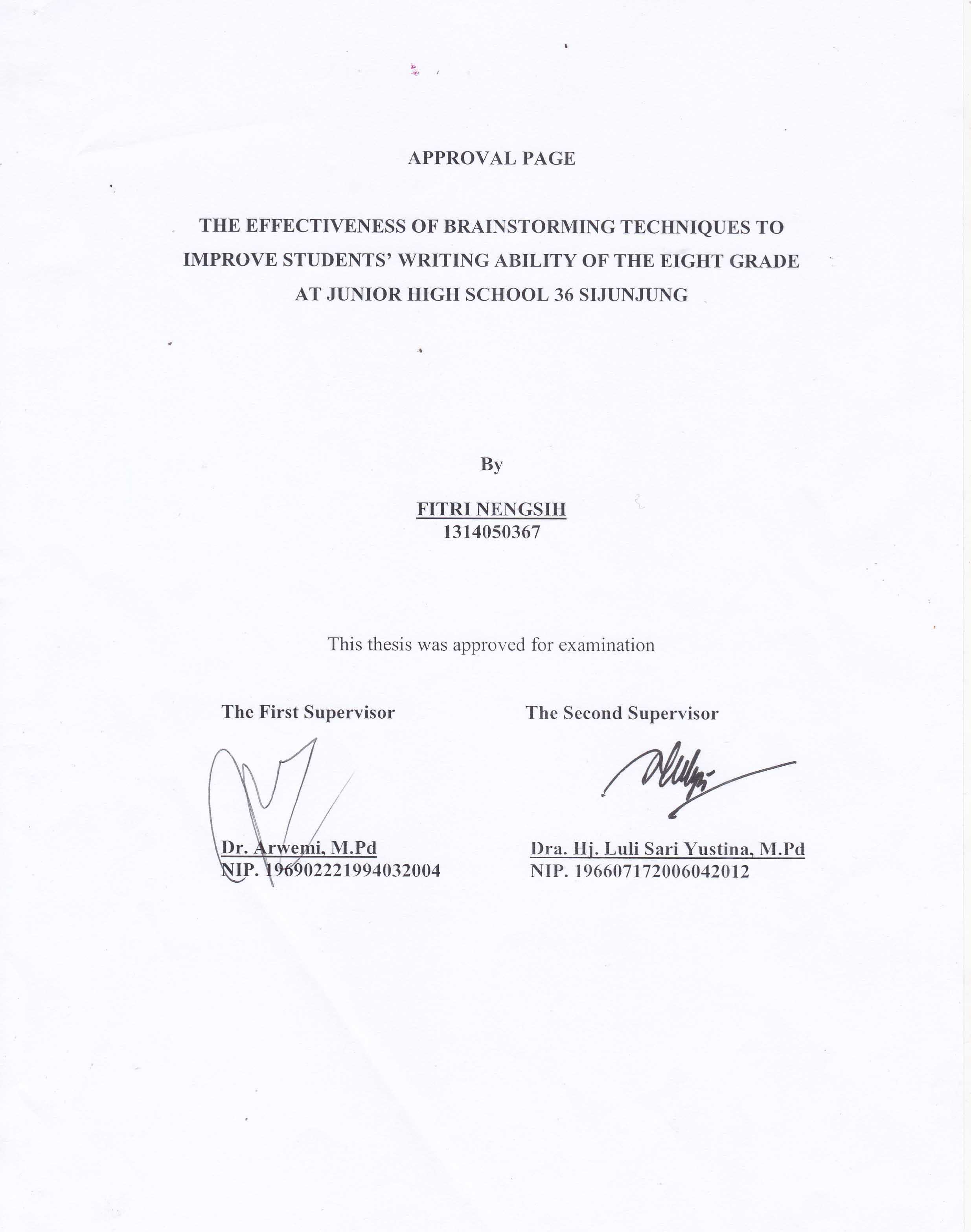 ABSTRACTFitri Nengsih, 2018.	The effectiveness of Brainstorming Technique to Improve Students’ Writing Ability of the Eight Grade at Junior High School 36 SijunjungThis study was based on the phenomenon that students of the eight grade at Junior High School 36 Sijunjung had some problems in writing. They did not know the way to start in writing. They did not know what have to be done at the first step like in colleting or generating the ideas.The researcher tries to investigate the effect of brainstorming technique in improving students’ writing ability, especially in generating the ideas in the process of writing. Brainstorming was assumed as a beneficial technique in developing students’ competence in generating the ideas (content) in learning writing. This research was aimed to see the effect of brainstorming technique on students’ writing ability of the eight grade at Junior High School 36 Sijunjung.Population of this research was the students of the eight grade at Junior High School 36 Sijunjung. Total numbers of the students are 41 consisted of two classes. Total sampling was used in taking the sample. In this case, all of class VIII was chosen as the experimental class. At the first of the meeting, pretest was given to see the ability of the students in writing (descriptive text) before giving the treatments. Then, the students were taught by using brainstorming technique in writing instruction about four meetings. Finally, posttest was conducted to know the effect of Brainstorming technique to students’writing ability.This research showed that in post-test mean score (81.60) was higher than mean scores of pre-test (58.48). Aspects of writing components that improved significantly were content, got the higher improvement than other component. From the calculation of the result of the test, it was indicated that tcalculate was 37.16 and ttable was 1.68 with p = 0,05 and degree of freedom 40. So, it means that tcalculate was bigger than ttable (37.16,>1.68). It meant that the hypothesis was accepted.Based on the analysis of the data above, it is concluded that there was a significant difference between pre-test and post-test. Statistically, it was showed that teaching writing by using brainstorming technique improved students’ writing ability of the eight grade at Junior High School 36 Sijunjung.  So, it is sugested that the English teacher should consider brainstorming technique in teaching writing with appropriate way and material to achieve the better result. ABSTRAKFitri Nengsih, 2018.	The effectiveness of Brainstorming Technique to Improve Students’ Writing Ability of the Eight Grade at Junior High School 36 SijunjungPenelitian ini didasari oleh fenomena bahwa siswa-siswa di kelas VIII SMPN 36 Sijunjung mempunyai beberapa masalah dalam menulis. Mereka tidak tahu bagaimana cara menulis. Mereka tidak tahu apa yang harus dilakukan pada langkah pertama dalam menulis seperti dalam mengumpul atau menghasilkan ide.Penelitian ini mencoba untuk meneliti tentang pengaruh teknik brainstorming dalam meningkatkan kemampuan siswa dalam menulis, khususnya dalam menghasilkan ide-ide dalam bentuk tulisan. Brainstorming diasumsikan sebagai salah satu teknik yang dapat mengembangkan kemampuan siswa dalam menghasilkan ide-ide (isi) dalam menulis. Penerapan teknik ini dapat membuat penulis mengerti seberapa banyak yang dia ketahui tentang topik yang akan ditulis. Penelitian ini bertujuan untuk melihat pengaruh penggunaan teknik brainstorming dalam meningkatkan kemampuan menulis siswa kelas VIII SMPN 36 Sijunjung.Populasi dari penelitian ini adalah semua siswa kelas VIII SMPN 36 Sijunjung yang terdiri dari 41 siswa yang dibagi ke dalam  dua kelas. Pengambilan sample dilakukan dengan teknik total sampling. Dalam hal ini, semua siswa kelas VIII terpilih sebagai kelas eksperimen. Pada pertemuan awal, pretest diberikan untuk melihat kemampuan awal siswa dalam menulis (teks deskriptif). Setelah itu, siswa diajarkan dengan menggunakan teknik brainstorming selama empat kali pertemuan. Selanjutnya, posttest diberikan untuk melihat pengaruh penggunaan teknik brainstorming dalam meningkatkan kemampuan menulis siswa. Penelitian ini menunjukkan bahwa dalam post-test peneliti menemukan bahwa nilai rata-rata (81.60) lebih tinggi daripada nilai pre-test 58.48). Komponen menulis yang meningkat secara signifikan adalah isi, karena memiliki perubahan yang tinggi dibandingkan aspek menulis lainnya. Dari hasil pengolahan data tersebut diperoleh bahwa t-hitung adalah 31,16 dan t-tabel 1.68  dengan p = 0,05 dan derajat kebebasan 40. Itu berarti bahwa t- hitung lebih besar dari t- tabel. (37.16,>1.68). Itu berarti hipotesis diterima dan penelitian berhasil.Berdasarkan hasil analisis data di atas dapat disimpulkan bahwa ada perbedaan yang signifikan antara nilai prêt test dengan post test. Secara statistik, hal itu menunjukkan bahwa mengajar menulis dengan menggunakan teknik brainstorming  meningkatkan kemampuan menulis siswa kelas VIII SMPN 36 Sijunjung. Jadi, disarankan kepada guru bahasa inggris untuk menggunakan teknik brainstoming dengan cara yang tepat dan materi yang tepat untuk mencapai hasil yang lebih baik.ACKNOWLEDGEMENT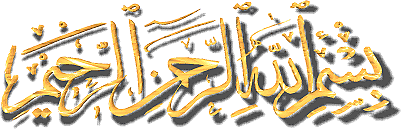 “In the Name of Allah, the Most Gracious, the Most Merciful”“Alhamdulillahirabbil’alamin”. Praise to be Allah SWT who has given the opportunity, health, knowledge, and strength to finish this thesis. The researcher also expresses her deep praises to the prophet Muhammad SAW and would like to send “Sholawat” and “Salam” to him, “the Uswatun Hasanah” for all Moeslems.The title of this thesis is “The Effectiveness of Brainstorming Technique to Improve Students’ Writing Ability of the Eight Grade at Junior High School 36 Sijunjung. This thesis is writen to fulfill one of the requirements to obtain undergraduate degree (S1) from the program study at the English Department in Tarbiyah Faculty of UIN Imam Bonjol Padang.This thesis was impossible to be completed without helps and supports from many people. So that, the researcher would like to express her sincere gratitude and great thanks to the following persons:Dr. Arwemi, M.Pd as the first supervisor and Dra. Hj. Luli Sari Yustina, M.Pd, as second supervisor who always contribute intellectual advice to me, and had given helps, guiding, valuable suggestion, command, correction, and times to support me in completing this thesis.Besral, S.Pd, M.Pd as a chairman of English Tadris Department who has helped me during my academic year.The lecturers of Tadris Department, for giving precius thoughts, knowledge, and motivation which are really useful in facing my future.Dekan of Tarbiyah Faculty of UIN Imam Bonjol Padang and all staff members of the faculty for their appreciation and supports.Hamdani, S.Pd and Tefri Yadni, S.Pd (Headmaster and English Teacher of Junior High School 36 Sijunjung) for their permission and opportunity to conduct the research.The students of  Junior High School 36 Sijunjung who have given their time in occupation in doing this research.My Beloved Parents (Thamrin and Hasmawati), my beloved sisters (teni, esa and fatma) my lovely nephew (arfa) and my lovely big family who always love, pray, support, and motivate me in finishing my study. You are my reason to keep up the achievement.At last, The researcher realized that this thesis is not perfect yet and has several weaknesses. Therefore, any comment and suggestion, and criticism are expected to come up from the readers in order to make a great one and this thesis is more useful. 							Padang, February 19, 2018																			The Researcher,						Fitri Nengsih							1314050367TABLE OF CONTENT										   PageAPPROVAL PAGETHESIS ACCEPTANCE						ABSTRACT	        iACKNOWLEDGEMENT	      iii     TABLE OF CONTENT	       vLIST OF TABLE	     viiLIST OF APPENDICES 	    viii   CHAPTER I	INTRODUCTIONBackground of the Problem		1Identification of the Problem	       5	Limitation of the Problem		6Formulation of the Problem		6Purpose of the Research		7Significant of the Research		7Definition of Key Term		8CHAPTER II	REVIEW OF RELATED LITERATUREBrainstorming Technique		101. Definition of Branstorming		102. The Principle of Brainstorming		113. The Procedure of Brainstorming Technique		134. Brainstorming Technique in Teaching Writing	 	145. The Advantages of Brainstorming in teaching writing		15Writing		16The Nature of Writing		16Writing proses		17Proses approach in teaching writing		18Multiple Stage in Proses Approach of Writing		19Teaching Writing Technique		23Writing Assesment		29Relevant Study		32Conceptual Framework		33Hypothesis 		36CHAPTER III 	METHOD OF RESEARCHResearch Design		37Population and Sample	    	39 Population		39Sample		39Time and Place		40Instrumentation		     41Procedure of Doing Research		45Types of  Data		49Technique of Data Collection		49Technique of Data Analysis		50CHAPTER IV 	FINDING AND DISCUSSIONResearch Finding		54Description of Data		54Analysis of the Data		63Discussion on Finding		69CHAPTER V 	CONCLUSION AND SUGGESTIONConclusion		72Suggestion		73REFERENCESAPPENDICESLIST OF TABLESTABLE 1.1   Students MID Test Score of JHS 36 Sijunjung	      4TABLE 2.1   Indicator and Criteria of Scoring Writing based on Jacob	     30TABLE 3.1   Reseach Concept	     38TABLE 3.2   Procedure of One Group Pre-test Post-test Design	     38TABLE 3.3   Population of JHS 36 Sijunjung	     39TABLE 3.4   Research Schedule 	     41TABLE 3.5   Sample of Instrument in giving writing score	     42TABLE 3.6   Indicator and Criteria of Scoring Writing based on Jacob	     43TABLE 3.7   Treatment Procedure of learning and teaching Writing	     47TABLE 4.1   The Data of Writing Pre test Score	     55TABLE 4.2   Pre test Score Result of experimental Class 	     57TABLE 4.3   The mean score of Pre test in Term of C, O, V, LU, M	     57TABLE 4.4   The Interval Students’ Writing Score of Pre-test	     58TABLE 4.5   The Data of Writing Post-test Scores 	     59TABLE 4.6   Post-test Result of Experimental Class 	     60TABLE 4.7   The Mean Score of Post-test in term C, O, V, Lg.U, M 	     61TABLE 4.8   The Interval Students’ Writing Score of Post-test	     61TABLE 4.9   Description of Pre and Post test Scores of Exp Class 	     62TABLE 4.10 The Comparison of Pre and Post test Result 	     63TABLE 4.11 The Comparison of Mean Score in Term C, O, V, Lg.U, M 	     66LIST OF APPENDICESAPPENDIX 1    Picture The example of student writing test about invitation   card	     74APPENDIX 2    Mid Term Test Score of Class VIII JHS 36 Sijunjung	     75APPENDIX 3    Analysis of Normality and Homogenity MidTerm of class                              VIII at JHS 36 Sijunjung	     79     APPENDIX 4    Blue Print of Writing Test 	     81APPENDIX 5    Lesson Plan of Teaching Writing 	     85APPENDIX 6    Analysis of Normality and Homogenity Pre-test and                              Post-test of Experimental Class	   116APPENDIX 7    Mean Score and Standar Deviation Pre-test and Post-te                             of Experimental Class	   119APPENDIX 8    Format Students’ Worksheet Pre-test and Post-test 	   121APPENDIX 9    Students’ Worksheet Pre-test and Post-test	   123APPENDIX 10  Documentation	   135T-Table